Санитарные правила
обращения с радиоактивными отходами (СПОРО-2002)
СП 2.6.6.1168-02
(утв. Главным государственным санитарным врачом РФ 16 октября 2002 г.)С изменениями и дополнениями от 23 декабря 2010 г., 16 сентября 2013 г.Срок ввода в действие: с 1 января 2003 г.I. Область применения1.1. Настоящие санитарные правила (далее - Правила) устанавливают требования по обеспечению радиационной безопасности персонала и населения при всех видах обращения с радиоактивными отходами (далее - РАО).1.2. Правила являются обязательными для исполнения на всей территории Российской Федерации всеми юридическими и физическими лицами независимо от их подчинения и формы собственности, которые занимаются деятельностью, связанной со всеми видами обращения с радиоактивными отходами.1.3. Правила распространяются на организации, в которых в результате их деятельности образуются РАО; на организации, осуществляющие сбор, хранение, транспортирование, переработку и захоронение РАО, а также на организации, осуществляющие проектирование и строительство объектов, где будут образовываться, храниться, перерабатываться и захораниваться РАО*.1.4. Требования Правил не распространяются на облученное ядерное топливо и ядерные материалы, производственные отходы с повышенным содержанием природных радионуклидов, на захоронение жидких РАО в глубокие геологические горизонты (пласты-коллекторы).1.5. Настоящими Правилами должны руководствоваться в своей деятельности органы государственного надзора за радиационной безопасностью.II. Общие положения2.1. Санитарные правила обращения с радиоактивными отходами СПОРО-2002 разработаны в соответствии с федеральными законами "О радиационной безопасности населения" от 9 января 1996 г. N 3-ФЗ (Собрание законодательства Российской Федерации, 1996, N 3, ст.141), "О санитарно-эпидемиологическом благополучии населения" от 30 марта 1999 г. N 52-ФЗ (Собрание законодательства Российской Федерации, 1999, N 14, ст.1650), "Об использовании атомной энергии" от 21 ноября 1995 г. N 170-ФЗ (Собрание законодательства Российской Федерации, 1995, N 48, ст.4552) с дополнениями и изменениями, СанПиН 2.6.1.2523-09 "Нормы радиационной безопасности (НРБ-99/2009)"** и СП 2.6.1.2612-10 "Основные санитарные правила обеспечения радиационной безопасности (ОСПОРБ-99/2010)"***.2.2. Правила содержат классификацию радиоактивных отходов (РАО); основные принципы обращения с РАО; критерии радиационной безопасности при обращении с РАО; основные требования, обеспечивающие безопасность персонала и населения на всех стадиях обращения с РАО: при сборе, хранении, транспортировании, переработке и захоронении РАО, как на предприятиях атомной энергетики, так и в других организациях, где образуются РАО.2.3. Ответственной за выполнение настоящих Правил является администрация организаций, указанных в п.1.3.Организация, где образуются РАО, является ответственной за безопасное обращение с ними до момента передачи РАО в другую организацию.2.4. В проектной документации организации, при работе которой могут образовываться РАО, в разделе по обращению с радиоактивными отходами приводится характеристика образования РАО: их годовое количество (масса), активность, радионуклидный состав, агрегатное состояние, а также указаны меры по предупреждению и ликвидации аварийного образования РАО.Проектом предусматриваются раздельные системы обращения с РАО разных видов (низко-, средне- и высокоактивными) и нерадиоактивными отходами.Для каждого вида отходов должна быть обоснована система обращения с ними: методы сбора, временного хранения с указанием сроков, упаковки, транспортировки, кондиционирования (при необходимости), длительного хранения и/или захоронения. Кроме того, должны предусматриваться необходимые помещения и оборудование для обращения с РАО, определяться объем, периодичность и методы радиационного контроля.2.5. В действующих организациях, в проектах которых такой раздел отсутствует или не содержит всех необходимых сведений, он должен быть разработан в сроки, согласованные с территориальным центром госсанэпидслужбы.2.6. Обращение с РАО осуществляется в соответствии с требованиями пунктов 1.7-1.8 ОСПОРБ-99/2010. Дозы облучения населения за счет обращения с РАО не должны превышать величин, установленных в пункте 3.12.19 ОСПОРБ-99/2010.III. Образование и классификация радиоактивных отходов3.1. РАО образуются:- при эксплуатации и выводе из эксплуатации объектов ядерного топливного цикла и других радиационных объектов;- при использовании радиоактивных веществ и радионуклидных источников в производственных, научных и медицинских организациях;- при реабилитации территорий, загрязненных радиоактивными веществами;- при радиационных авариях;- при обращении с материалами и изделиями с повышенным содержанием природных радионуклидов;- при осуществлении видов деятельности, приводящих к концентрированию природных радионуклидов в образующихся отходах.3.2. Отходы, содержащие техногенные радионуклиды, относятся к РАО, если сумма отношений удельных активностей (для газообразных отходов сумма отношений объемных активностей) техногенных радионуклидов в отходах к их предельным значениям, приведенным в приложении 5 к ОСПОРБ-99/2010, превышает 1.При невозможности определения суммы отношений удельных активностей радионуклидов в отходах к их предельным значениям, приведенным в приложении 5 к ОСПОРБ-99/2010, отходы, содержащие техногенные радионуклиды, относятся к РАО, если удельная активность радионуклидов в отходах превышает:- для твердых отходов:1 Бк/г - для альфа-излучающих радионуклидов,100 Бк/г - для бета-излучающих радионуклидов;- для жидких отходов:0,05 Бк/г - для альфа-излучающих радионуклидов,0,5 Бк/г - для бета-излучающих радионуклидов.Отходы с повышенным содержанием природных радионуклидов относятся к РАО в случае, если выполняются следующие условия:- для твердых отходов: Бк/г,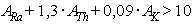 - для жидких отходов: Бк/г,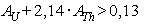 где: - удельная активность , Бк/г;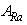 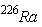  - удельная активность , Бк/г;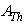 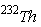  - удельная активность , Бк/г;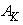 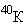  - удельная активность , Бк/г.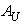 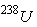 Предполагается, что радионуклиды  и  в отходах находятся в радиоактивном равновесии со своими дочерними радионуклидами.3.3. По агрегатному состоянию РАО подразделяются на жидкие, твердые и газообразные.К жидким РАО относятся не подлежащие дальнейшему использованию органические и неорганические жидкости, пульпы и шламы, соответствующие критериям отнесения к РАО, приведенным в пункте 3.2 Правил.К твердым РАО относятся отработавшие свой ресурс радионуклидные источники, не предназначенные для дальнейшего использования материалы, изделия, оборудование, биологические объекты, грунт, а также отвержденные жидкие РАО, соответствующие критериям отнесения к РАО, приведенным в пункте 3.2 Правил.К газообразным РАО относятся не подлежащие использованию газообразные смеси, содержащие радиоактивные газы и (или) аэрозоли, образующиеся при производственных процессах, соответствующие критериям отнесения к РАО, приведенным в пункте 3.2 Правил.3.4. По удельной активности твердые РАО, содержащие техногенные радионуклиды, за исключением отработавших закрытых радионуклидных источников, подразделяются на 4 категории: очень низкоактивные, низкоактивные, среднеактивные и высокоактивные, а жидкие РАО - на 3 категории: низкоактивные, среднеактивные и высокоактивные (таблица 3.1). В случае, когда по приведенным в таблице 3.1 характеристикам радионуклидов РАО относятся к разным категориям, для них устанавливается наиболее высокое из полученных значений категории РАО.Твердые РАО, содержащие природные радионуклиды, относятся к очень низкоактивным РАО. Жидкие РАО, содержащие природные радионуклиды, относятся к низкоактивным РАО. Отработавшие закрытые радионуклидные источники, не подлежащие дальнейшему использованию, рассматриваются как отдельная категория РАО.Таблица 3.1Классификация жидких и твердых радиоактивных отходов3.5. Для предварительной сортировки твердых РАО рекомендуется использование критериев по уровню радиоактивного загрязнения (таблица 3.2) и по мощности амбиентного эквивалента дозы гамма-излучения на расстоянии 0,1 м от поверхности при соблюдении условий измерения в соответствии с утвержденными методиками:- очень низкоактивные РАО - от 0,001 мЗв/ч до 0,03 мЗв/ч;- низкоактивные РАО - от 0,03 мЗв/ч до 0,3 мЗв/ч;- среднеактивные РАО - от 0,3 мЗв/ч до 10 мЗв/ч;- высокоактивные РАО - более 10 мЗв/ч.Таблица 3.2Классификация твердых РАО по уровню поверхностного радиоактивного загрязнения3.6. При обращении с РАО, помимо их агрегатного состояния и удельной активности, должны учитываться и другие их физические и химические характеристики, в частности, взрыво- и огнеопасность, органические или неорганические и т.п.IV. Основные принципы радиационной безопасности и стадии обращения с радиоактивными отходами4.1. Организации, на которые распространяются настоящие Правила, должны в своей деятельности руководствоваться основными принципами радиационной безопасности: обоснование, нормирование и оптимизация, установленными Федеральным законом "О радиационной безопасности населения".4.2. Основные стадии обращения с РАО:Сбор и сортировка РАО осуществляется в местах их образования и/или переработки с учетом радиационных, физических и химических характеристик в соответствии с системой классификации отходов и с учетом методов последующего обращения с ними.Первичная сортировка отходов включает в себя их разделение на радиоактивные и нерадиоактивные составляющие.Сортировка первичных жидких и твердых РАО направлена на разделение отходов по различным категориям и группам для переработки по принятым технологиям и для подготовки к последующему хранению и захоронению.Кондиционирование РАО осуществляется для повышения безопасности обращения с ними за счет уменьшения их объема и перевода в форму, удобную для транспортировки, хранения и захоронения.Хранение РАО осуществляется раздельно для отходов разных категорий и групп в сооружении, обеспечивающем безопасную изоляцию отходов в течение всего срока хранения и возможность последующего их извлечения.Транспортирование РАО предусматривает их безопасное перемещение между местами их образования, переработки, хранения и захоронения с использованием специальных грузоподъемных и транспортных средств.Захоронение РАО направлено на их безопасную изоляцию от человека и окружающей его среды.V. Требования к сбору, хранению и удалению радиоактивных отходов из организации5.1. Сбор РАО в организации должен производиться в местах их образования отдельно от обычных отходов с учетом:- категории отходов;- агрегатного состояния (твердые, жидкие);- физических и химических характеристик;- природы (органические, неорганические);- периода полураспада радионуклидов, находящихся в отходах (с периодом полураспада, составляющим часы, дни, месяцы, годы, десятилетия и больший период);- взрыво- и огнеопасности;- принятых методов переработки отходов.РАО должны в организации по возможности переводиться в физически-, химически- и биологически инертное состояние.Не допускается смешивание радиоактивных и нерадиоактивных отходов и РАО разных категорий с целью снижения их удельной активности.5.2. Для сбора РАО в организации должны быть специальные сборники-контейнеры. Для первичного сбора твердых РАО могут использоваться пластикатовые или бумажные мешки, которые затем загружаются в сборники-контейнеры. Мешки из полимерной пленки должны быть механически прочными, максимально устойчивыми к воздействию низких температур и иметь шнур для плотного затягивания верха мешка после его заполнения. При размещении отходов в мешках во всех случаях следует принять меры, предотвращающие возможность их механических повреждений острыми, колющими и режущими предметами. Заполнение сборников-контейнеров РАО должно производиться под радиационным контролем в условиях, исключающих возможность их рассыпания и разлива.5.3. Жидкие РАО собираются в специальные ёмкости. Их следует концентрировать и отверждать на объекте, где они образуются, или в организации по обращению с РАО. При малых количествах жидких РАО (менее 200 л в сутки) они направляются на хранение или переработку в специализированные организации (СПО). В организациях, где возможно образование значительного количества жидких РАО (более 200 л в сутки), проектом предусматривается система спецканализации. В спецканализацию не должны попадать нерадиоактивные стоки.5.4. В процессе сбора РАО должны разделяться на горючие и негорючие. Горючие жидкие РАО собираются в отдельные емкости, отвечающие требованиям пожарной безопасности.5.5. Запрещается сброс жидких РАО в поверхностные и подземные водные объекты, на водосборные площади, в недра и на почву.5.6. Места расположения сборников РАО должны обеспечиваться защитными приспособлениями для снижения излучения за их пределами до допустимого уровня.Для временного хранения и выдержки сборников с РАО, на поверхности которых мощность поглощенной дозы гамма-излучения превышает 2 мГр/ч, должны быть специально оборудованы защитные колодцы или ниши. Извлечение сборников отходов из колодцев и ниш необходимо производить с помощью специальных устройств, исключающих переоблучение обслуживающего персонала.5.7. Короткоживущие отходы, время распада радионуклидов которых до значений ниже МЗУА составляет менее одного года, допускается временно хранить в организации без направления на захоронение с последующим обращением с ними как с нерадиоактивными отходами.5.8. Временное хранение РАО различных категорий в организации должно осуществляться в отдельных помещениях либо на специально выделенном участке, оборудованном в соответствии с требованиями, предъявляемыми к помещениям для работ не ниже II класса. Запрещается хранение в организациях свыше срока, предусмотренного проектом, некондиционированных РАО и отработавших источников ионизирующего излучения.5.9. Временное хранение РАО следует осуществлять в контейнерах. Конструкция контейнеров должна обеспечивать возможность их погрузки и разгрузки со спецтранспорта. Типы контейнеров для РАО определяются характеристиками отходов. На наружной поверхности сборников-контейнеров должен быть нанесен знак радиационной опасности. При невозможности нанесения на поверхность сборника-контейнера знака радиационной опасности на контейнер с РАО навешивается бирка со знаком радиационной опасности. Мощность дозы гамма-излучения в воздухе на расстоянии 1 м от контейнера с РАО допускается не более 0,1 мГр/ч. Мощность дозы гамма-излучения за пределами или на границе участка временного хранения РАО не должна превышать 0,005 мГр/ч. Сроки временного хранения кондиционированных РАО, подготовленных к удалению на захоронение, должны определяться проектом.Должно быть оборудовано специальное помещение (или место в помещении) для дезактивации сборников-контейнеров.5.10. Временное хранение контейнеров с РАО, содержащими эманирующие радиоактивные вещества (радий, торий и др.), производится в вытяжных шкафах или укрытиях, оборудованных системой вытяжной вентиляции со скоростью движения воздуха в рабочих проемах вытяжных шкафов не менее 1,5 м/с.5.11. Для транспортирования РАО с мест их временного хранения в СПО должны использоваться специальные транспортные контейнеры. Конструкция контейнеров для низкоактивных отходов должна позволять ручную загрузку и выгрузку упаковок РАО.Загрузка и выгрузка РАО средней и высокой активности должны быть механизированы.5.12. Крупногабаритные РАО (загрязненное оборудование) подлежат разборке и фрагментации на части в организациях с последующим затариванием в сертифицированные транспортные контейнеры для доставки в СПО. В отдельных случаях разрешается транспортирование крупногабаритных отходов в СПО в специальной упаковке при наличии санитарно-эпидемиологического заключения на соответствие санитарным правилам.5.13. РАО, содержащие радионуклиды с периодом полураспада менее 15 суток, собираются отдельно от других РАО и выдерживаются в местах временного хранения РАО для снижения активности до уровней, не превышающих МЗУА.5.14. Сроки выдержки РАО с содержанием большого количества органических веществ (трупы экспериментальных животных и т.п.) не должны превышать 5 суток в случае, если не обеспечиваются условия хранения (выдержки) в холодильных установках или соответствующих растворах.5.15. В связи с повышенной радиационной опасностью отработавших свой ресурс радионуклидных источников излучения и РАО, содержащих альфа-излучающие и трансурановые радионуклиды, все перечисленные виды РАО собираются отдельно от прочих отходов.5.16. Ответственный за организацию сбора, хранения и сдачу РАО назначается приказом администрации организации.Ответственное лицо ведет систематический контроль и учет за сбором, временным хранением и подготовкой к удалению РАО, образующихся в процессе работы. Указанные сведения заносятся в журнал учета РАО (приложение N 2).5.17. Не реже одного раза в год комиссия, назначаемая администрацией организации, проверяет правильность ведения учета количества РАО, сданных специализированной организации на захоронение, а также находящихся в организации. В случае установления потерь РАО немедленно ставятся в известность органы государственного надзора за радиационной безопасностью, а виновные должностные лица привлекаются к ответственности в установленном порядке.VI. Требования к приему радиоактивных отходов от организации6.1. Радиоактивные отходы, направляемые на захоронение, должны отвечать требованиям, предъявляемым к кондиционированным отходам и упаковке, регламентированным специальными нормативными документами. Требования предъявляются:- к радиационным параметрам отходов;- к агрегатному состоянию отходов;- к форме и физико-химическим свойствам отходов: содержанию свободной влаги, выщелачиваемости, стабильности, газовыделению, горючести, содержанию ядовитых и взрывоопасных веществ, механическим свойствам и др.;- к массогабаритным параметрам упаковки;- к радиационным параметрам упаковки, включая уровень нефиксированного поверхностного загрязнения и др.Твердые, жидкие РАО, а также отработавшие установленный срок радионуклидные источники излучения принимаются от организаций для транспортирования в СПО в сертифицированных транспортных контейнерах или упаковках, отвечающих требованиям, изложенным в разделе 7 настоящих Правил.6.2. Приему на хранение и захоронение не подлежат твердые и жидкие РАО, содержащие следующие опасные материалы:- взрывчатые и самовоспламеняющиеся материалы;- химические вещества с токсиметрическими характеристиками, соответствующими I классу (чрезвычайно опасные) и II классу (высокоопасные);материалы, реагирующие с водой с выделением тепла и образованием горючих газов;- материалы, способные выделять газы, пары, возгоны;- патогенные и инфекционные материалы.Такие РАО перед отправкой в СПО должны быть переведены в неопасное состояние в месте их образования. Порядок и способы обезвреживания РАО в каждом отдельном случае должны быть согласованы с органами государственной санитарно-эпидемиологической службы. В акте на сдачу РАО должно быть указано на отсутствие особо опасных материалов либо приложен акт об их переводе в неопасное состояние.6.3. Отработавшие установленный срок источники ионизирующего излучения принимаются от организаций в специальных транспортных упаковочных комплектах (ТУК) или в других защитных устройствах или контейнерах, обеспечивающих безопасность обслуживающего персонала в процессе погрузки, транспортирования, выгрузки, хранения и захоронения источников излучения.В СПО должна быть разработана инструкция, предусматривающая порядок и условия приема различных источников ионизирующего излучения в зависимости от принятых методов их хранения и захоронения.6.4. Подготовка к отправке контейнеров (упаковок) с РАО производится силами организаций, сдающих отходы.6.5. На каждую партию РАО составляется акт (приложение N 3). Первый экземпляр акта вместе с отходами передается в СПО, а второй остается в эксплуатирующей организации.Все графы акта должны быть полностью заполнены. Акт заверяется подписью лица, ответственного за сдачу отходов, и скрепляется печатью организации.Количество контейнеров и упаковок в партии, их тип и маркировка должны соответствовать данным акта. Упаковки, не указанные в акте, отправке в СПО не подлежат.Примечание. По условиям технологии переработки РАО, требующим более детального описания РАО, СПО может оформлять акты на прием раздельно для жидких, твердых РАО и источников ионизирующего излучения.6.6. При отправке упаковок с РАО автомобильным, железнодорожным, воздушным и иным транспортом по согласованию со СПО организация - владелец РАО самостоятельно производит радиационный контроль, заполняет сопроводительные документы и высылает их вместе с грузом по согласованному СПО адресу.В случае транспортирования РАО спецавтомобилем СПО представитель последней производит радиационный контроль принимаемого груза.6.7. Контроль контейнеров и упаковок должен производиться по следующим параметрам:- масса (объем) упаковок и наружные размеры;- наличие, содержание и визуальная доступность маркировки;- целостность;- наличие на упаковках бирки или других документов с необходимыми дополнительными сведениями об упаковке и составе РАО;- мощность поглощенной дозы излучения на поверхности и на расстоянии 1 метр от наружной поверхности;- наличие и уровни загрязнения радиоактивными веществами наружной поверхности;- надежность и исправность запоров и необходимая герметичность;- наличие грузоподъемных и крепежных элементов.6.8. Представитель СПО имеет право потребовать вскрытия до 10% упаковок для контроля соответствия их данным акта. При обнаружении несоответствия результатов проверки с данными сопроводительных документов упаковки к перевозке не принимаются и исключаются из сопроводительных документов.При окончании контроля представитель СПО ставит на акте штамп "Проверено", дату и подпись.6.9. При несоблюдении требований, указанных в настоящем разделе, РАО не принимаются. В таких случаях лицо, проверяющее подготовленные к отправке РАО, заполняет соответствующую графу акта (приложение N 3).VII. Требования к транспортированию радиоактивных отходов7.1. Транспортирование РАО вне организации на переработку, хранение и захоронение производится в транспортных контейнерах (транспортных упаковочных комплектах - ТУК) на специально оборудованных транспортных средствах: автомобильным, железнодорожным, воздушным транспортом, судами речного и морского флота.7.2. На конструкции транспортных упаковочных комплектов и транспортных средств должны быть получены санитарно-эпидемиологические заключения на соответствие санитарным правилам.7.3. Транспортный упаковочный комплект, предназначенный для перевозки РАО, должен обладать необходимой механической прочностью, термостойкостью, герметичностью и радиационной защитой.7.4. Наружные и внутренние поверхности транспортных контейнеров для перевозки РАО не должны иметь радиоактивную загрязненность выше уровней, приведенных в таблице 8.10 СанПиН 2.6.1.2523-09 "Нормы радиационной безопасности (НРБ-99/2009)".7.5. Транспортирование РАО осуществляется в соответствии с действующими правилами безопасности при транспортировании радиоактивных веществ.Транспортирование радиационных упаковок осуществляется организацией, имеющей лицензию на такой вид деятельности.7.6. Погрузка упаковок с РАО производится таким образом, чтобы мощность дозы излучения в воздухе в кабине спецавтомобиля была минимальной, но не более 0,012 мГр/ч. Упаковки с отходами II - III категории и отработавшие источники ионизирующего излучения загружаются в последнюю очередь в заднюю часть кузова. Мощность дозы излучения в любой точке с наружной поверхности кузова спецавтомобиля не должна превышать 2 мГр/ч.Радиационный контроль в процессе загрузки и в пути следования спецавтомобиля осуществляет дозиметрист или сопровождающее автомобиль лицо.7.7. Обеспечение безопасности движения поездов с вагонами, загруженными РАО, осуществляется в соответствии с нормативными актами, регулирующими работу железнодорожного транспорта.7.8. При осуществлении морских перевозок радиационных упаковок необходимо руководствоваться правилами морской перевозки опасных грузов.7.9. Мощность дозы в любой точке внешней поверхности ограждения грузового помещения не должна превышать 2 мГр/ч, а на расстоянии 1 м от нее - 0,1 мГр/ч.VIII. Требования к размещению и оборудованию специализированных организаций по обращению с радиоактивными отходами8.1. Выбор участка для размещения СПО по обращению с РАО осуществляется в установленном порядке.8.2. Выбор площадки, проектирование, строительство, эксплуатация и вывод из эксплуатации хранилищ жидких, твердых и отвержденных РАО должны осуществляться в соответствии с действующими нормами, правилами в области радиационной безопасности и охраны окружающей природной среды.8.3. При проектировании хранилищ РАО необходимо предусмотреть:- технические решения и организационные меры, исключающие несанкционированный доступ к РАО;- герметичность конструкции в отношении атмосферных осадков, поверхностных и подземных вод;- внутренний дренаж конденсата или аварийных протечек;- раздельное размещение отходов по категориям активности и видам отходов (горючие, негорючие); для горючих отходов должны быть выделены отдельные отсеки (помещения), выполненные в соответствии с требованиями, определяемыми их категорией по пожароопасности (обеспеченность системой пожаротушения, отдельной принудительной вентиляцией с очисткой вентиляционного воздуха и др.);- организованное адресное складирование упаковок с отходами;- поддержание оптимальных условий хранения, исключающих преждевременное разрушение упаковок и ухудшение физических, химических и других параметров отходов;- возможность извлечения отходов (без превышения нормативов дозовых нагрузок для персонала) и транспортирования их за пределы сооружения;- радиационный контроль объекта;- возможность демонтажа строительных конструкций при выводе из эксплуатации хранилища.8.4. Для строительства СПО следует выбирать участки:- расположенные на малонаселенных незатопляемых территориях;- имеющие устойчивый ветровой режим;- ограничивающие возможность распространения радиоактивных веществ за пределы промышленной площадки объекта благодаря своим топографическим, геологическим и гидрогеологическим условиям.Площадка для вновь строящихся объектов должна отвечать требованиям строительных норм проектирования и настоящих Правил и учитывать его потенциальную радиационную, химическую и пожарную опасность для населения и окружающей среды.8.5. Места размещения СПО должны быть оценены с точки зрения воздействия на безопасность проектируемого объекта метеорологических, гидрологических и сейсмических факторов при нормальной эксплуатации и в аварийных условиях.Проектная документация на объект должна содержать обоснование мер безопасности при конструировании, строительстве, реконструкции, эксплуатации, а также в случае аварии. Предоставление земельных участков под строительство СПО, а также ввод в эксплуатацию построенных и реконструированных СПО допускаются при наличии санитарно-эпидемиологических заключений.8.6. Размеры участка должны обеспечить размещение на нем всех необходимых сооружений, предназначенных для переработки и долговременного хранения жидких, твердых, биологических РАО и отработавших источников ионизирующего излучения, иметь резервную площадь для перспективного строительства.8.7. Вокруг СПО устанавливается санитарно-защитная зона, которая определяется в проекте СПО.8.8. В санитарно-защитной зоне запрещается постоянное и временное проживание, размещение детских учреждений, больниц, санаториев и других оздоровительных сооружений, а также промышленных и подсобных сооружений, не относящихся к этому объекту. Территория санитарно-защитной зоны должна быть благоустроена и озеленена. Использование земель санитарно-защитной зоны для сельскохозяйственных целей возможно с разрешения органов государственной санитарно-эпидемиологической службы. В этом случае вырабатываемая продукция подлежит радиационному контролю.8.9. Строительство СПО, его оснащение технологическим оборудованием и инженерными сооружениями должны осуществляться по проектам, имеющим санитарно-эпидемиологическое заключение на соответствие санитарным правилам, и в зависимости от достаточности и надежности требуемых методов переработки РАО.8.10. Компоновка зданий и сооружений на территории СПО должна выполняться по принципу разделения на зоны возможного загрязнения и чистую. Промышленная площадка должна иметь надежную телефонную связь, водопровод с подачей горячей и холодной воды, бытовую канализацию, спецканализацию. В системе спецканализации и бытовой канализации, используемой для удаления низкоактивных сточных вод, необходимо оборудовать контрольные емкости.8.11. СПО должна быть связана с автомагистралями благоустроенными подъездными путями. Проезды должны быть асфальтированы, территория озеленена. На территории СПО не допускается проживание людей, содержание сельскохозяйственных животных, выращивание овощей, плодово-ягодных и других сельскохозяйственных культур.8.12. Выход персонала и выезд транспорта из зоны возможного загрязнения должны осуществляться через контрольно-дозиметрический пост.8.13. В зоне возможного загрязнения могут располагаться:- инженерные сооружения для долговременного хранения или захоронения РАО;- производства по обращению с РАО;- вспомогательные службы;- пункт дезактивации спецавтотранспорта, контейнеров, оборудования.8.14. Компоновка помещения дезактивации спецтранспорта, контейнеров и другого оборудования должна обеспечивать движение объекта от зоны наибольшего загрязнения к более чистой и далее в помещения дезактивированных объектов.Полы в помещениях, предназначенных для дезактивации спецтранспорта, контейнеров и оборудования должны иметь покрытие из слабосорбирующего материала, обладающего достаточной механической прочностью. Края покрытий полов должны быть подняты и заделаны заподлицо со стенами. Полы оборудуются уклонами и сливными трапами. Стены на высоту до 2 м облицовываются или покрываются малосорбирующими покрытиями. Остальная часть стен и потолок окрашиваются химически стойкими красками. Полотна дверей должны быть гладкими, щитовой конструкции.IX. Требования к переработке и кондиционированию радиоактивных отходов9.1. Кондиционирование РАО9.1.1. Основной целью кондиционирования является снижение общего объема отходов с одновременным уменьшением возможности распространения радионуклидов при переработке, хранении, транспортировании и захоронении.9.1.2. Кондиционирование жидких и твердых РАО является одной из операций по изготовлению упаковки отходов, конечной целью которых является перевод РАО в форму, пригодную для транспортирования, хранения и захоронения. Переработка газообразных РАО включает операции по очистке воздуха от радиоактивных аэрозолей и газов до уровней, установленных нормативными документами.9.1.3. Методы кондиционирования РАО должны выбираться с учетом характеристики отходов, технологических и экономических показателей процесса, а также с учетом условий и продолжительности временного хранения упаковок, условий транспортирования и захоронения отходов. При выборе способа переработки предпочтение должно быть отдано тому из методов, при котором максимально снижается риск облучения людей на всех последующих стадиях обращения с РАО.9.1.4. В проектах должны использоваться технологии и оборудование, апробированные в лабораторном и опытно-промышленном масштабах, имеющие соответствующие санитарно-эпидемиологические заключения и сертификаты со стороны государственных органов регулирования безопасности при использовании атомной энергии и другие документы, выданные в установленном порядке.9.1.5. При выборе форм кондиционирования РАО должны учитываться химический и радионуклидный состав, активность и тепловыделение первичных отходов, тип и материал упаковки, условия хранения, транспортирования и захоронения упаковок с РАО, а также технологические и аппаратурные возможности.9.1.6. Характеристики переработанных РАО и упаковок должны соответствовать установленным требованиям. Идентификация РАО и упаковок обеспечивается паспортизацией и нанесением соответствующей информации на упаковку (знак радиационной опасности, индивидуальный номер упаковки и обозначение объекта-поставщика, дата загрузки отходов, масса "Брутто кг").9.1.7. Объем кондиционированных РАО должен сокращаться до технически и экономически обоснованного минимума. Особенно это относится к отвержденным высокоактивным отходам, где объем определяется допустимым удельным тепловыделением, условиями теплоотвода и другими условиями хранения и захоронения.9.1.8. Кондиционированные РАО должны иметь твердое агрегатное состояние, характеризующееся оптимальной устойчивостью к радиационному, механическому, химическому, тепловому и биологическому воздействиям.9.1.9. Кондиционированные РАО должны иметь низкие растворимость и выщелачиваемость подземными и поверхностными водами. Остаточное содержание свободной воды в отвержденных отходах должно быть минимальным, определяемым свойствами конечного продукта и технологией отверждения.9.1.10. Кондиционированные РАО не должны содержать самовоспламеняющихся и взрывчатых веществ. Газообразование вследствие радиохимических, химических и биологических реакций должно быть сведено к минимуму.9.1.11.Тепловыделение кондиционированных высокоактивных отходов должно ограничиваться термоустойчивостью формы отходов, а также возможностью теплоотвода при хранении и захоронении отходов.9.1.12. Размещение переработанных радиоактивных отходов в специальный контейнер с последующей его герметизацией является последней операцией кондиционирования отходов.9.1.13. Упаковка радиоактивных отходов предназначена:- для временного хранения отходов в наземном инженерном сооружении;- для транспортирования отходов по территории предприятия или за его пределами в составе транспортно-упаковочного комплекта (ТУК) или без него;- для длительного хранения в инженерных сооружениях или захоронения отходов в региональных СПО приповерхностного или глубокого заложения.Упаковка радиоактивных отходов может быть предназначена для всех перечисленных стадий в целом или для временного хранения и транспортирования, или только для хранения и захоронения.9.1.14. На каждую упаковку должна быть нанесена соответствующая информация и оформлен паспорт с указанием характеристики содержащихся в ней отходов в соответствии с классификационной сортировкой. Паспорт на упаковку должен храниться у владельца упаковки и сохраняться до момента снятия ее с контроля на стадии захоронения.9.1.15. Конструкция, типоразмер, материал, способ герметизации и долговечность контейнера зависят от характеристики РАО и определяются назначением контейнера в системе обеспечения безопасности обращения с РАО на стадиях хранения, транспортирования и захоронения.9.1.16. Долговечность (срок службы) контейнера при хранении в наземных сооружениях определяется продолжительностью хранения до окончательного захоронения РАО в геологические формации и составляет не менее 50 лет.9.1.17. При захоронении РАО, содержащих радионуклиды с периодом полураспада не более 30 лет (включая Cs-137), в приповерхностные сооружения требования к долговечности контейнера определяются по совокупности защитных свойств контейнера, инженерных сооружений и вмещающих пород.9.1.18. Требованиями к контейнерам, которые необходимо учитывать при разработке конструкции и выборе материала являются:- герметичность, включая диффузионную проницаемость материала контейнера (с учетом срока службы контейнера) в соответствии с установленными нормами;- механическая прочность, рассчитанная на укладку контейнеров в штабель и проведение транспортно-технологических операций;- ограничение веса и объема, учитывающего грузоподъемность механизмов и компоновочные решения действующих и проектируемых сооружений;- долговечность строповых устройств (с учетом срока службы контейнера);- обеспечение заданной биологической защиты;- коррозионная устойчивость к воздействию контактирующей с ним среды, как с внешней, так и с внутренней стороны;- совместимость материалов отходов и контейнера;- термоустойчивость;- дезактивируемость;- простота изготовления, обслуживания, герметизации;- приемлемая стоимость.Некоторые перечисленные требования являются взаимоисключающими, что должно учитываться при разработке оптимальных решений по конструкции контейнера.9.2. Переработка жидких РАО9.2.1. Методы переработки жидких РАО включают следующие технологические операции:- концентрирование радионуклидов методом упарки, ионного обмена, сорбции и др.;- отверждение концентратов методом упарки до солей, битумирования, цементирования, включения в полимеры, стекло, керамику, стеклометаллические композиции, синтетические горные породы и др.;- частичный возврат очищенных до санитарных норм воды, веществ и материалов, образующихся при переработке жидких РАО для повторного использования в производстве.В некоторых случаях на подготовительной стадии целесообразно проводить фракционирование отходов, т.е. выделение одной или нескольких групп радионуклидов с целью последующей раздельной переработки.9.2.2. Низкоактивные и низкосолевые жидкие РАО должны перерабатываться с использованием комбинации методов соосаждения, фильтрации, ионного обмена, сорбции и др., конечной целью которых является получение воды, пригодной для повторного использования или сброса в открытую гидросеть, и концентрата (в виде регенератов, шламов, пульп), подлежащего дальнейшей переработке.9.2.3. Среднеактивные и высокосолевые жидкие РАО должны перерабатываться упаркой с получением конденсата, направляемого в схему очистки низкоактивных и низкосолевых жидких РАО, и концентрата солей, направляемого на отверждение.9.2.4. Выбор метода отверждения жидких РАО определяется их радионуклидным и химическим составом, уровнем радиоактивности и количеством отходов, типом упаковки и схемой последующего обращения с РАО. Он обосновывается экономическими показателями и оценкой безопасности для всех стадий обращения, включая хранение, транспортирование и захоронение.9.2.5. Высокоактивные жидкие РАО рекомендуется перерабатывать упаркой с получением конденсата, направляемого в схему очистки среднеактивных жидких РАО, и концентрата солей, направляемого на отверждение.9.3. Переработка твердых РАО9.3.1. Методы переработки твердых РАО включают следующие технологические операции:- уменьшение объема отходов за счет фрагментации, сжигания, прессования, дезактивации и переплавки металла и др.;- упаковку фрагментированных и переработанных отходов;- заключение сыпучих отходов в матрицу;- частичный возврат очищенных до санитарных норм веществ и материалов для повторного использования в промышленности.9.3.2. Фрагментации подлежат крупногабаритные, длинномерные изделия - РАО, переработка, упаковка или транспортировка которых затруднена.9.3.3. Металлические твердые очень низкоактивные, низкоактивные и среднеактивные РАО с поверхностным загрязнением подлежат дезактивации. Метод дезактивации определяется характером и уровнем загрязнения. Образующиеся растворы и шламы подлежат отверждению и упаковке.9.3.4. Переплавке подлежат металлические твердые РАО после дезактивации и фрагментации.К повторному использованию после переплавки допускается металл, содержащий техногенные радионуклиды с удельной активностью, не превышающей величин, указанных в приложении 4 к ОСПОРБ-99/2010.9.3.5. Сжиганию подлежат спецодежда, ветошь, бумага, элементы вентиляционных фильтров, органические растворы и биологические материалы, а также резиновые и полиэтиленовые материалы.Удельная активность твердых РАО, направляемых на сжигание, не должна превышать уровней, при которых не достигается необходимая степень очистки отходящих газов и превышаются установленные контрольные уровни облучения персонала.9.3.6. Прессованию подлежат несжигаемые неметаллы (теплоизоляционные материалы, кабели, несжигаемые органические материалы (ПХВ, фторопласт), строительный мусор и др.) и металлические отходы. Спрессованные отходы подлежат размещению в контейнер с заливкой свободного пространства цементированными жидкими РАО.9.3.7. При удельной активности техногенных радионуклидов в производственных отходах менее МЗУА, но больше уровней приведенных в приложении 3 к ОСПОРБ-99/2010, их следует направлять на специально выделенные участки объектов размещения производственных отходов в соответствии с законодательством в сфере обращения с отходами производства и потребления9.4. Очистка газообразных РАО9.4.1. Газообразные РАО подлежат выдержке и (или) очистке с целью снижения их активности. Для очистки газообразных отходов от радиоактивных газов и аэрозолей должны использоваться системы газоочистки, включающие (при необходимости) аппараты мокрой очистки, фильтры, сорбционные и абсорбционные колонны.Выброс техногенных радионуклидов в атмосферный воздух осуществляется в соответствии с нормативами допустимых выбросов и разрешительными документами, устанавливаемыми (получаемыми) в соответствии с законодательством в области охраны окружающей среды и законодательством об охране атмосферного воздуха.9.4.2. Очистка вентиляционного воздуха осуществляется отдельно от специальных систем газоочистки.X. Требования к долговременному хранению и/или захоронению радиоактивных отходов10.1. Приемка на захоронение РАО10.1.1. На РАО, направляемые на захоронение, составляется паспорт. В паспорте указываются показатели, характеризующие радиационную опасность РАО:- категория отходов (долгоживущие, короткоживущие отходы, группа по уровню активности);- радионуклидный состав отходов;- удельная активность отходов и суммарная активность содержимого упаковки;- мощность дозы гамма-излучения в воздухе на расстоянии 0,1 м и 1 м от наружной поверхности упаковки;- уровень нефиксированного поверхностного загрязнения упаковки (на дату вывоза на захоронение).10.1.2. Перед отправкой на захоронение производится контроль упаковок с РАО на соответствие паспортным данным по мощности дозы и величине нефиксированного загрязнения.10.1.3. Снимаемое (нефиксированное) загрязнение наружной поверхности упаковок с РАО, принимаемых на захоронение, не должно превышать 20 част/(мин х см2) для альфа-нуклидов и 200 част/(мин х см2) для бета-нуклидов. Перед отправкой на захоронение должен проводиться радиометрический контроль каждой упаковки и при необходимости дезактивация наружной поверхности.10.1.4. Приемка РАО проводится на основе контроля их соответствия паспортным данным в порядке, установленном техническим регламентом.10.1.5. На СПО принимаются отходы в объемах и с характеристиками, предусмотренными проектной документацией.10.1.6. Учет поступления РАО на СПО должен регистрироваться в журнале по форме, приведенной в приложении N 4 к настоящим Правилам.10.1.7. Передача отработавшего закрытого радионуклидного источника ионизирующего излучения на захоронение или для переработки осуществляется при наличии паспорта источника. При отсутствии такого паспорта организация, в результате осуществления деятельности которой образовался отработавший закрытый радионуклидный источник ионизирующего излучения, должна обеспечить определение его характеристик в порядке, установленном органом государственного управления в области обращения с радиоактивными отходами.10.2. Выбор способа захоронения РАО10.2.1. Твердые и отвержденные радиоактивные отходы после кондиционирования должны быть помещены в хранилища долговременного хранения и/или захоронены в приповерхностные. Выбор способа захоронения или долговременного хранения и конструкций сооружений должен осуществляться в зависимости от физико-химических и радиационных характеристик отходов, определяющих их радиотоксичность и срок потенциальной опасности.10.2.2. Долговременное хранение и захоронение кондиционированных среднеактивных отходов, содержащих радионуклиды с периодом полураспада не более 30 лет (включая Cs-137), и всех низкоактивных может осуществляться в сооружениях приповерхностного типа.10.2.3. Долговременное хранение и захоронение кондиционированных средне- и высокоактивных отходов с преимущественным содержанием радионуклидов с периодом полураспада более 30 лет должно осуществляться в подземных сооружениях, глубина которых определяется комплексом природных и экономических условий, обеспечивающих необходимый уровень радиационной безопасности.10.2.4. Захоронение радионуклидных источников излучения должно производиться в СПО или в организациях, имеющих разрешение на такое захоронение, в специальных емкостях, после их извлечения из транспортных контейнеров.10.2.5. Приповерхностное захоронение может быть организовано как местное (при объекте образования РАО), так и региональное. Захоронение РАО в геологические формации организуется как региональное, так и централизованное. Региональные и централизованные могильники создаются на самостоятельной вновь создаваемой площадке захоронения или на территории объекта - преимущественно крупного поставщика РАО.10.2.6. Обоснование статуса площадки захоронения: местное, региональное или централизованное захоронение - должно осуществляться на основе технико-экономических расчетов при соблюдении требований к выбору места захоронения.10.2.7. Место, способ и условия захоронения РАО различных категорий должны быть обоснованы в проекте пункта захоронения РАО.10.2.8. Жидкие РАО должны перед захоронением отверждаться на объекте, где они образуются, или в специализированной организации по обращению с РАО. Захоронение жидких низкоактивных РАО и жидких среднеактивных РАО в недрах в пределах горного отвода, в границах которого такие жидкие радиоактивные отходы должны быть локализованы, допускается исключительно в пунктах глубинного захоронения РАО, сооруженных и эксплуатируемых до 15 июля 2011 г.10.3. Обоснование безопасности захоронения РАО10.3.1. При проектировании площадки захоронения обоснование безопасности для персонала и населения в эксплуатационный период осуществляется расчетами физической защиты, оценкой допустимой мощности выбросов и сбросов и другими расчетами; регламентацией продолжительности, порядка и условий проведения технологических операций; применением организационно-технических и других мероприятий в соответствии с требованиями нормативных документов и оценкой воздействия на среду обитания человека.10.3.2. Безопасность захоронения РАО для населения в постэксплуатационный период (после консервации могильника) должна быть доказана на основе расчетного прогноза состояния системы захоронения и объектов окружающей среды в течение всего срока сохранения отходами потенциальной опасности с использованием методов математического моделирования.10.3.3. Используемые методы и расчетные программы, рассматриваемые сценарии нормальных и аварийных ситуаций по обеспечению радиационной безопасности захоронения РАО регламентируются требованиями нормативных документов.10.4. Обеспечение радиационной безопасности при захоронении РАО10.4.1. При захоронении РАО должна быть обеспечена радиационная безопасность человека в течение всего срока сохранения отходами потенциальной опасности.10.4.2. В период функционирования СПО, включая этап ее консервации, радиационная безопасность захоронения РАО должна обеспечиваться организационно-техническими мероприятиями и решениями в соответствии с требованиями российского законодательства по радиационной безопасности, НРБ-99/2009, ОСПОРБ-99/2010 и настоящих Правил.10.4.3. Радиационная защита, создаваемая системой инженерных и естественного барьеров СПО, должна обеспечивать такое качество изоляции отходов, при котором прогнозируемый уровень радиационного воздействия на население от захороненных РАО не будет превышать годовых индивидуальных эффективных доз облучения - 0,01 мЗв.10.5. Выбор мест и площадок захоронения РАО10.5.1. Гидрогеологические, топографические, сейсмические, тектонические, климатические, социальные и другие условия места приповерхностного и подземного захоронения РАО должны удовлетворять комплексу нормативно-технических требований к выбору места захоронения, регламентированных специальными нормативными документами.10.5.2. Площадка захоронения должна включать объекты наземного и подземного комплексов, иметь санитарно-защитную зону и зону наблюдения, а при захоронении в геологические формации - горный отвод.10.5.3. Территория площадки захоронения ограждается предупредительными знаками радиационной опасности и обеспечивается охраной и другими элементами системы физической защиты.10.5.4. Вокруг площадки захоронения радиоактивных отходов устанавливается санитарно-защитная зона в соответствии с п.8.7 настоящих Правил. На границе санитарно-защитной зоны уровень облучения людей в условиях нормальной эксплуатации СПО не должен превышать установленный предел дозы облучения населения.10.5.5. Размещение зданий и сооружений на площадке захоронения должно выполняться по принципу разделения на чистую зону и зону возможного загрязнения. В зоне возможного загрязнения должны располагаться объекты наземного и подземного комплекса, где обращаются с РАО.10.6. Консервация могильников и площадок захоронения РАО10.6.1. Приповерхностные и подземные могильники по окончании загрузки должны быть законсервированы, а все прочие здания и сооружения площадки захоронения, за исключением системы радиационного контроля, подлежат выводу из эксплуатации.10.6.2. Система консервации могильника должна быть предусмотрена при его проектировании.10.6.3. Не позднее чем за пять лет до консервации могильника проектной организацией должна быть проведена инспекция проекта консервации с целью выявления возможностей реализации принятых решений или необходимости корректировки этих решений.10.6.4. Технические решения по консервации могильника должны обеспечить безопасность захоронения, исключив возможность несанкционированного проникновения к РАО.10.6.5. Объекты размещения отходов вносятся в государственный реестр объектов размещения отходов. Ведение государственного реестра объектов размещения отходов осуществляется в установленном порядке.10.7. Информационное обеспечение безопасности захоронения РАО10.7.1. Информационное обеспечение безопасности захоронения РАО должно состоять в предупреждении о захоронении и проведении учета.10.7.2. Информационное обеспечение безопасности включает:- учет РАО и мест их размещения в могильнике;- учет площадок, способов захоронения, типов могильников;- предупреждающие знаки о захоронении РАО.10.7.3. Паспорта отходов и учетные документы с адресом захоронения хранятся в эксплуатирующей организации до момента консервации могильника. При снятии объектов площадки захоронения с эксплуатации документация по отходам передается в специализированную организацию, осуществляющую учет РАО в установленном порядке.10.7.4. Предупреждающие знаки о захоронении РАО предназначены для пассивного оповещения о радиационной (и/или ядерной) опасности при непреднамеренном вторжении. Предупреждающие знаки рекомендуется располагать по внешней границе сооружения в местах, наиболее вероятных для проникновения человека. Знаки включаются во внешний инженерный барьер (транспортный въезд в туннель, бетонное перекрытие покрывающего экрана и др.) в процессе консервации могильников. Выполнение предупреждающих знаков должно производиться, исходя из требования их долговечности.XI. Требования к уборке и дезактивации помещений специализированной организации, оборудования и спецтранспорта11.1. Радиоактивные загрязнения наружных поверхностей оборудования, инструмента, спецтранспорта и других рабочих поверхностей зоны возможного загрязнения промплощадки СПО не должны превышать допустимых значений, приведенных в НРБ-99/2009 и ОСПОРБ-99/2010.11.2. Загрязнение радиоактивными веществами внутренних поверхностей спецтранспорта и технологического оборудования СПО не нормируется, при этом загрязненные предметы и поверхности, концентрации радиоактивных веществ в воздухе рабочих помещений не должны приводить к превышению пределов доз облучения работающих.11.3. Во всех помещениях постоянного пребывания персонала, в которых ведутся работы с применением радиоактивных веществ в открытом виде, должна проводиться ежедневная уборка влажным способом.Сухая уборка помещений, за исключением вакуумной, запрещается.Уборочный инвентарь закрепляется за помещением для работ каждого класса и хранится в специально отведенных местах.11.4. РАО, образовавшиеся в процессе дезактивации, затариваются в пластикатовые или крафт-мешки и направляются на переработку или захоронение в соответствии с требованиями раздела 5 настоящих Правил.11.5. Спецтранспорт, транспортные контейнеры после выгрузки РАО должны подвергаться радиационному контролю.При обнаружении загрязнений выше допустимых уровней спецтранспорт, контейнеры и оборудование дезактивируются с применением специальных моющих средств (приложение N 6).11.6. Эффективность дезактивации спецтранспорта и контейнеров определяется по результатам радиационного контроля и фиксируется в специальных журналах.11.7. Мощность поглощенной дозы в любой точке, находящейся на расстоянии 0,1 м от поверхности транспортных средств, после дезактивации не должна превышать 0,005 мГр/ч.11.8. Выезд специального автотранспорта в "чистую" зону разрешается при выполнении требований п.п.11.5 и 11.7 настоящих Правил.XII. Мероприятия по предупреждению и ликвидации аварий при обращении с РАО12.1. В аварийных ситуациях с РАО (взрыв, пожар, транспортная авария, кража) может возникнуть угроза значительного облучения окружающих лиц. В этих условиях в возможно короткий срок на место аварии должны быть вызваны специалисты по радиационному контролю. По прибытии на место и установлении наличия опасности облучения или радиоактивного загрязнения окружающих лиц необходимо:- определить радиационную обстановку, установить границы радиационно-опасной зоны и оградить ее предупредительными знаками, а также определить уровни загрязненности радиоактивными веществами помещений, участков, транспортных средств и т.п.;- выявить людей, подвергшихся переоблучению или радиоактивному загрязнению; лиц, облученных в дозе свыше 200 мЗв, направить на медицинское обследование; лиц, подвергшихся радиоактивному загрязнению, отправить на санобработку, а их одежду, обувь и личные вещи - на дезактивацию или захоронение;- составить план ликвидации радиационной аварии, в котором (в зависимости от масштаба аварии) должны быть предусмотрены следующие основные мероприятия:- формирование бригад для ликвидации радиационной аварии и их инструктаж;- обеспечение радиационного контроля;- определение средств ликвидации аварии;- локализация участка радиационной аварии в целях безопасного проведения восстановительных работ;- дезактивация участка аварии;- сбор и удаление радиоактивных отходов;- расследование причин аварии и составление отчетных документов об аварии.12.2. В каждой организации, занимающейся обращением с РАО, должна быть составлена инструкция по предупреждению и ликвидации аварий (пожара), утверждаемая администрацией, с которой должны быть ознакомлены все лица, работающие с РАО.В инструкции должны быть отражены следующие положения:- перечень возможных аварий и меры по их предупреждению;- порядок информации вышестоящей организации, органов санитарного надзора и других организаций;- меры по ликвидации и изоляции участков аварийного радиоактивного загрязнения;- действия персонала при аварии;- организация оказания медицинской помощи в случае внутреннего или внешнего аварийного облучения;- порядок ликвидации аварий и меры защиты персонала при выполнении аварийных работ;- меры по предупреждению и ликвидации пожаров.12.3. При вынужденной остановке спецавтотранспорта из-за повреждения тары или упаковки с РАО, если это представляет опасность для других участников движения и может привести к аварийному загрязнению территории, превышающему нормативы, необходимо действовать в соответствии с утвержденной инструкцией по предупреждению и ликвидации аварий (пожаров), выполнив следующие экстренные мероприятия:- водитель и дозиметрист обязаны надеть дополнительные средства индивидуальной защиты (бахилы, пластикатовый халат, шапочку, перчатки);- произвести радиационную разведку;- оградить загрязненный участок знаками радиационной опасности и флажками;- принять срочные меры к локализации аварийного загрязнения;- установить на проезжей части дороги знак "Движение запрещено" на расстоянии 100 м в обе стороны от автотранспортного средства;- включить проблесковый красный маяк и сигнал аварийной остановки;- немедленно сообщить об аварии руководству организации, соответствующим органам государственного надзора за радиационной безопасностью и об опасности последствий аварийного загрязнения, принятых мерах; по их требованию предъявить транспортный документ на перевозимый груз;- не допускать проникновения людей и проезда транспорта в загрязненную зону.12.4. При возникновении аварийного загрязнения, уровни которого превышают допустимые, необходимо:- покинуть участок радиационной опасности, выключив работающие установки;- проверить уровень загрязненности рук, одежды, обуви;- снять одежду, загрязненность которой превышает допустимые уровни, приведенные в табл.8.9 НРБ-99/2009, и пройти санитарную обработку;- при помощи радиометрических приборов определить размеры аварийной зоны;- немедленно известить о случившемся администрацию организации и органы государственного надзора за радиационной безопасностью;- установить "аварийный режим" входа в аварийную зону и выхода из нее;- на границе аварийной зоны установить "дисциплинирующие барьеры".12.5. Во всех случаях вход в аварийную зону и проведение каких-либо работ в ней допустимы только с разрешения лица, ответственного за радиационную безопасность, по специальному наряду-допуску (приложение N 5), с письменного согласия исполнителя работ и с указанием регламента проведения работ.12.6. При проведении работ по ликвидации очага аварийного загрязнения в случаях, когда обычная обработка не дает должного эффекта, необходимо использовать специальные способы дезактивации: снятие растворителями покрытий и механическое удаление загрязненного слоя материала и другие (приложение N 6).12.7. Дезактивация загрязненных объектов производится под радиационным контролем.XIII. Меры индивидуальной защиты и личной гигиены13.1. Все лица, работающие с РАО, должны быть обеспечены средствами индивидуальной защиты в зависимости от вида и класса работ в соответствии с ОСПОРБ-99/2010.13.2. Персонал, производящий уборку помещений, территории размещения емкостей для захоронения РАО, дезактивацию спецтранспорта и оборудования, должен быть снабжен пластикатовыми фартуками и нарукавниками или пластикатовыми полухалатами, резиновой или пластикатовой спецобувью или резиновыми сапогами.13.3. При работах в условиях возможного загрязнения воздуха радиоактивными веществами (ликвидация аварий, ремонтные работы и т.п.) персонал необходимо обеспечить специальными фильтрующими или изолирующими средствами защиты органов дыхания (пневмокостюмы, пневмошлемы, кислородные изолирующие приборы).13.4. Вход в зону возможного загрязнения СПО допускается только через санпропускник, а в помещения для работ I класса - дополнительно через стационарные саншлюзы. В помещения и на территорию, где ведутся аварийные и ремонтные работы, персонал проходит по наряду-допуску через переносной саншлюз.13.5. При выходе из зоны возможного загрязнения необходимо проверить чистоту спецодежды и других средств индивидуальной защиты, снять их и при выявлении радиоактивного загрязнения вымыться под душем.13.6. Радиоактивное загрязнение спецодежды, индивидуальных средств защиты и кожных покровов персонала не должно превышать допустимых уровней, приведенных в табл.8.9 НРБ-99/2009. После санобработки кожные покровы не должны иметь радиоактивное загрязнение выше 0,1 от допустимых уровней.13.7. Спецодежда и индивидуальные средства защиты должны подвергаться систематическому дозиметрическому контролю.Смена спецодежды должна производиться не реже одного раза в рабочую неделю. Загрязненные выше допустимого уровня спецодежда и защитные средства подлежат немедленной замене.13.8. Дополнительные средства индивидуальной защиты (пленочные, резиновые и т.п.) должны после каждого пользования подвергаться дезактивации в саншлюзе или в специально отведенном месте. Остаточный уровень загрязнения после дезактивации должен быть не менее чем в три раза ниже допустимого уровня.13.9. При загрязнении личной одежды и обуви они подлежат дезактивации под контролем службы радиационной безопасности, а в случае невозможности дезактивации - захоронению.13.10. В зоне возможного загрязнения СПО запрещается:- пребывание персонала без необходимых средств индивидуальной защиты;- посещение ее лицами, постоянно не работающими в этой зоне, без письменного разрешения администрации или руководителя службы радиационной безопасности;- хранение пищевых продуктов, домашней одежды, косметических принадлежностей и других предметов, не имеющих отношения к работе.13.11. Курение допускается в специальных помещениях, оборудованных умывальником для мытья рук и радиометрическим прибором для самоконтроля.13.12. Прием пищи допускается в столовых, буфетах или специально отведенных местах, расположенных в чистой зоне.XIV. Производственный контроль14.1. В СПО должен проводиться систематический производственный (радиационный) контроль, осуществляемый службой радиационной безопасности (или лицом, ответственным за радиационную безопасность). Численность этой службы устанавливается администрацией организации и определяется объемом работ по обеспечению радиационной безопасности при транспортировании, сборе, переработке и захоронении РАО.14.2. Номенклатура, объем и периодичность лабораторных исследований определяются с учетом санитарно-эпидемиологической характеристики производства, наличия вредных производственных факторов, степени их влияния на здоровье человека и среду его обитания, и определяются программой производственного контроля. Лабораторные исследования выполняются юридическим лицом, индивидуальным предпринимателем самостоятельно, либо с привлечением лабораторий, аккредитованных в установленном порядке. Разработанная программа производственного (радиационного) контроля согласовывается территориальным органом, осуществляющим федеральный государственный санитарно-эпидемиологический надзор в организации, и утверждается руководителем организации.14.3. Служба радиационной безопасности контролирует наличие и выполнение требований НРБ-99/2009, ОСПОРБ-99/2010 и настоящих правил по приему отходов от организаций, а также при перевозке, переработке и захоронении РАО, дезактивации помещений, спецтранспорта, оборудования, контейнеров. В программе контроля должны быть предусмотрены методики определения контролируемых параметров, план пунктов проведения измерений и отбора проб, количество исследований и их периодичность, проведение ежемесячного анализа доз облучения персонала, результатов измерений и определен порядок передачи информации органу, осуществляющему федеральный государственный санитарно-эпидемиологический надзор.14.4. Программа производственного контроля должна содержать, в зависимости от характера проводимых работ, перечень контролируемых показателей радиационной безопасности персонала и населения и их нормативы:- мощность дозы гамма-излучения;- плотность потока бета-частиц;- мощность дозы нейтронного излучения или плотность потока нейтронов;- объемная активность газов, аэрозолей воздуха производственных помещений и атмосферного воздуха;- объемная активность газов и аэрозолей в выбросах в атмосферу;- плотность радиоактивных выпадений из атмосферы;- удельная активность сточных вод;- удельная альфа-, бета-активность или мощность дозы гамма- и нейтронного излучения на поверхности твердых и отвержденных отходов или поверхности упаковок в зависимости от характера отходов;- нуклидный состав радиоактивных веществ в газах и аэрозолях воздуха производственных помещений, газах и аэрозолях атмосферного воздуха, газах и аэрозолях в выбросах в атмосферу, сточных водах, выпадениях из атмосферы, почве, грунтах, подстилающих могильник, поверхностных и грунтовых водах;- загрязнение альфа-, бета-активными веществами поверхностей производственных помещений, оборудования, оснастки, транспортных средств, территории, дорог;- загрязнение альфа-, бета-активными веществами средств индивидуальной защиты, кожных покровов и личной одежды персонала;- индивидуальная доза внешнего облучения;- содержание радиоактивных веществ в организме человека из состава персонала.14.5. В санитарно-защитной зоне и зоне наблюдения устанавливается следующая номенклатура параметров радиационного контроля:- мощность дозы гамма-излучения;- доза бета-, гамма-излучения;- объемная активность аэрозолей атмосферного воздуха, подземных вод и вод открытого водного объекта;- плотность радиоактивных выпадений из атмосферы;- нуклидный состав радиоактивных веществ в аэрозолях атмосферного воздуха, водах открытого водного объекта, подземных водах, выпадениях из атмосферы, почве, донных отложениях, растительности и кормах местного производства, гидробионтах открытого водного объекта, продуктах питания местного производства.14.6. В помещениях зоны возможного загрязнения СПО, где мощность дозы может изменяться в широких пределах (хранилище отходов повышенной активности, помещения временного хранения битумных блоков и т.п.), должны устанавливаться стационарные радиометрические приборы с автоматическими звуковыми и световыми сигнализирующими устройствами.14.7. Контроль газоаэрозольного выброса должен позволять оценивать суммарную активность и радионуклидный состав выброса в атмосферу.14.8. Радиационный контроль сточных вод должен давать информацию о поступлении активности в окружающую среду. Каждый сброс очищенных сточных вод должен оформляться соответствующим актом (приложение N 7).14.9. Контроль загрязнения помещений зоны возможного загрязнения, технологического оборудования, оснастки, транспортных средств осуществляется носимыми приборами и методом снятия мазков.В саншлюзах должен осуществляться контроль загрязнения дополнительных средств индивидуальной защиты.Контроль загрязнения радиоактивными веществами спецодежды, обуви и кожных покровов проводится на стационарных и переносных приборах, установленных в санпропускнике.14.10. Присутствие персонала в зоне возможного загрязнения без приборов индивидуального контроля не допускается. При ликвидации аварийных ситуаций или при проведении ремонтных работ персонал должен обеспечиваться дополнительными прямо показывающими дозиметрами. В отдельных случаях могут применяться пороговые дозиметры-сигнализаторы.14.11. Учет индивидуальных доз облучения регистрируется по форме приложения N 8.14.12. Для оценки дозы внутреннего облучения (в случае, если среднемесячная концентрация радионуклидов в воздухе производственных помещений превышает 0,1 ДОА или уровень радиоактивной загрязненности рабочих поверхностей превышает 0,1 ПДУ) должны оцениваться годовые поступления радионуклидов в организм человека.14.13. Пункты радиационного контроля в санитарно-защитной зоне и зоне наблюдения располагают относительно промплощадки по следующим основным четырем направлениям: в направлении господствующих ветров в данной местности и, соответственно, в противоположном и перпендикулярном направлениях.14.14. Результаты радиационного контроля должны регистрироваться в специальных журналах, материалы используются для оценки радиационной обстановки в СПО и в районе ее расположения, а также при необходимости - для разработки мероприятий по уменьшению облучения персонала и загрязнения окружающей среды.Ежегодно результаты контроля заносятся в радиационно-гигиенический паспорт организации в соответствии с методическими указаниями.
_____________________________* Для радиационных объектов в случаях, когда источники образования РАО, места их сбора, временного хранения, а также маршруты транспортирования, пункты переработки и захоронения расположены в пределах территории организации, следует руководствоваться специальными санитарными требованиями, учитывающими специфику обращения с РАО в этих условиях.** Не нуждаются в государственной регистрации (письмо Минюста России от 29.07.99 N 6014-ЭР).*** Не нуждаются в государственной регистрации (письмо Минюста России от 1.06.2000 N 4214-ЭР).Приложение 1
к СП 2.6.6.1168-02Минимально значимые уровни удельной активности радионуклидов в радиоактивных отходах (Бк/кг)Исключено.Приложение 2
к СП 2.6.6.1168-02Журнал учета радиоактивных отходовПриложение 3
к СП 2.6.6.1168-02Наибольший из результатов замеров
по всем упаковкам                           Акт N _____         на партию радиоактивных отходов, сдаваемых в                 Мощность дозы:         ____________________________________________    на расстоянии 1 м ___ мГр/ч                    наименование СПО                     Загрязнение        наружной          от _____________________ дата _____ 200_ г.    поверхности        упаковки                 наименование организации                            фикс. альфа ___                              /----------\                     бета ____част/см2мин.              Код организации |          |                         Нефикс. альфа ___                              \----------/                     бета ____част/см2мин.Отсутствуют взрывоопасные,  самовоспламеняющиеся  и  химически  токсичныевещества (согласно справочникам и классификаторам).Контейнеры (упаковки) с РАО опечатаны (печатью) пломбой N _______________организации.Ответственный за сдачу радиоактивных отходов ____________________________                                               подпись, печать (Ф.И.О.)Ответственный за прием радиоактивных отходов ____________________________                                               подпись, печать (Ф.И.О.)1. Сведения в паспорт заносятся на каждую упаковку с радиоактивными отходами.2. Удельная и суммарная активность указывается раздельно для каждого радионуклида.3. В случае отказа в приеме радиоактивных отходов на захоронение заполняется графа 15 с указанием причин отказа.Приложение 4
к СП 2.6.6.1168-02Журнал
учета радиоактивных отходов, поступивших на захоронениеПримечание: При захоронении источников в закрытом виде в графе 4 указывают наименование и номер источника, номер и дату выдачи паспорта.Приложение 5
к СП 2.6.6.1168-02_________________________________________________________________________                        наименование организации                           Наряд-допуск N ____        на производство работ повышенной радиационной опасности_________________________________________________________________________                         наименование организации                                I. Наряд1. Ответственному исполнителю работ _____________________________________с бригадой в составе ________ чел. произвести следующие работы ___________________________________________________________________________________                         наименование работ, место проведения_________________________________________________________________________2. Необходимы для производства работ:материалы ________________________________________________________________________________________________________________________________________инструменты ______________________________________________________________________________________________________________________________________защитные средства/приборы радиационного контроля _________________________________________________________________________________________________3. При подготовке  и  выполнении  работ  обеспечить     следующие    мерырадиационной безопасности ________________________________________________________________________________________________________________________перечисляются основные мероприятия и средства по обеспечению радиационной_________________________________________________________________________    безопасности труда, указывается регламент проведения работ и объем_________________________________________________________________________                      радиационного контроля_________________________________________________________________________4. Особые условия _________________________________________________________________________________________________________________________________________________________________________________________________________5. Начало работы в __ час. ___ мин. _____________ 200 _ г.Окончание работы в _____ час. ___ мин. ___________ 200 _ г.6. Ответственным руководителем работ назначается ________________________                                                            должность_________________________________________________________________________        (Ф.И.О.)                                            подпись7. Ответственным за проведение радиационного контроля назначается ________________________________________________________________________________                                   должность_________________________________________________________________________        (Ф.И.О.)                                            подпись8. Наряд-допуск выдал ___________________________________________________                                             должность_________________________________________________________________________        (Ф.И.О.)                                            подпись9. Наряд-допуск принял:ответственный руководитель работ ________________________________________                                             должность_________________________________________________________________________        (Ф.И.О.)                                            подпись10. Мероприятия   по  обеспечению  радиационной  безопасности  и  порядокпроизводства работ согласованы:_________________________________________________________________________          ответственное лицо действующего предприятия, должность,_________________________________________________________________________                          Ф.И.О.      подпись                              II. Допуск11. Инструктаж о мерах  радиационной  безопасности  на  рабочем  месте  всоответствии с инструкциями _____________________________________________                                    номера и названия инструкций__________________________________________________________________________________________________________________________________________________провели:ответственный руководитель работ ________________________________________                                                  дата, подписьответственное лицо действующей организации ______________________________                                                  дата, подпись12. Инструктаж прошли члены бригады:13.  Рабочее  место  и  условия  труда  проверены.   Меры    радиационнойбезопасности, указанные в наряде-допуске, обеспечены.Разрешаю приступить к работе ____________________________________________                    должность ответственного лица действующей организации_________________________________________________________________________     Ф.И.О.                    Дата                         подписьОтветственный руководитель работ ________________________________________                                                   дата         подписьОтветственный за проведение радиационного контроля ______________________                                                   дата         подписьОтветственный исполнитель работ _________________________________________                                                   дата         подпись14. Работы начаты в __ час. ___ мин. ____________ 200 __ г.Ответственный руководитель работ ________________________________________                                              дата          подписьОтветственный за проведение радиационного контроля ______________________                                                    дата        подпись15. Оформление ежедневного допуска к работе16. Работы окончены, рабочие  места  проверены,  материалы,  инструменты,приспособления и т.д. убраны, люди выведены.Наряд закрыт в __ час. ___мин. "__"_________ 200 __ г.Ответственный исполнитель работ _________________________________________                                        дата             подписьОтветственный за проведение радиационного контроля ______________________                                                   дата          подписьОтветственное лицо действующей организации ______________________________                                                   дата         подписьПриложение 6
к СП 2.6.6.1168-02Рекомендуемые моющие средства для дезактивации оборудования, помещений, контейнеров и специальных автомобилейВ качестве моющих растворов для дезактивации оборудования, помещений, контейнеров и специальных автомобилей могут использоваться следующие составы:Примечание: ДС-РАС (паста РАС) - раствор рафинированного алкиларилсульфоната.Загрязненные поверхности, не поддающиеся отмывке указанными составами, подвергаются дополнительной обработке моющим составом N 5.После дезактивации поверхности составом N 5 (в течение 10-15 минут) проводится обработка составом N 3.Если загрязненный материал не стоек к кислотам (корродирует или растворяется), то рекомендуется обрабатывать его щелочными растворами состава N 6.Ценное оборудование, приборы следует дезактивировать раствором лимонной или щавелевой кислоты состава N 7.
а также используют тринатрийфосфат или гексаметафосфат натрияПродолжительность дезактивации зависит от степени и размеров загрязнения. Ориентировочно дезактивация одной спецавтомашины двумя рабочими продолжается 1 - 2 часа, а одного контейнера одним рабочим - 10 - 20 минут.Раствор моющей жидкости на один спецавтомобиль составляет в среднем 150 л, из которых:Раствор моющей жидкости на один контейнер составляет в среднем 12 л, из которых:В отдельных случаях загрязнения могут удаляться механическим способом (металлическими щетками, шкуркой, скребками и т.п.).Поврежденные поверхности должны быть восстановлены.В процессе дезактивации необходимо принимать меры для возможного сокращения расхода моющих средств в целях уменьшения количества отходов.Приложение 7
к СП 2.6.6.1168-02                                                       "Утверждаю"                                                 Руководитель предприятия                                                 ________________________                                                 "___"___________ 200_ г.                              Акт N ____               на сброс очищенной от радионуклидов воды                    от "__"_________ 200 _ г.Мы, нижеподписавшиеся, __________________________________________________                              должность, Ф., И., О. ответственных лиц_________________________________________________________________________составили настоящий акт в том, что "__"________________ 200 _ г. сброшено______________ м3 очищенной от радионуклидов воды из ____________________  место сброса                                    наименование резервуара_________________________________________________________________________Удельная активность воды:по сумме бета-излучателей           Бк/л;по сумме альфа-излучателей          Бк/л;по отдельным радионуклидам          Бк/л.Подпись ответственных лицПриложение 8
к СП 2.6.6.1168-02Карточка
учета индивидуальных эффективных и эквивалентных доз облучения лиц, работающих с техногенными источниками ионизирующего излучения (ИИИ)1. Организация __________________________________________________________                              наименование, адрес, телефон2. Фамилия, имя, отчество _______________________________________________3. Год рождения _________________________________________________________4. Пол __________________________________________________________________5. Место работы _________________________________________________________                         цех, отделение, участок, лаборатория и пр.6. Должность ____________________________________________________________7. Стаж работы с ИИИ ____________________________________________________                              начало работы в организации, общий стаж8. Домашний адрес, телефон ______________________________________________9. Условия работы ________________________________________________________________________________________________________________________________вид и характер работы, установка, радионуклид, открытые или закрытые ИИИ,_________________________________________________________________________        класс работ, агрегатное состояние радиоактивного вещества__________________________________________________________________________________________________________________________________________________10. Метод измерения дозы ________________________________________________                                        типы дозиметров, методики11. Данные о дозах облученияКатегория отходовУдельная активность, кБк/кгУдельная активность, кБк/кгУдельная активность, кБк/кгУдельная активность, кБк/кгКатегория отходовтритийбета-излучающие радионуклиды (исключая тритий)альфа-излучающие радионуклиды (исключая трансурановые)трансурановые радионуклидыТвердые РАОТвердые РАОТвердые РАОТвердые РАОТвердые РАООченьнизкоактивныедо 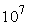 до 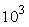 до 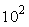 до 10Низкоактивныеот  до 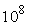 от  до 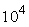 от  до от 10 до Среднеактивныеот  до 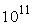 от  до от  до 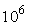 от  до 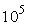 Высокоактивныеболее 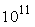 более более более 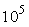 Жидкие РАОЖидкие РАОЖидкие РАОЖидкие РАОЖидкие РАОНизкоактивныедо до до до 10Среднеактивныеот  до от  до от  до от 10 до Высокоактивныеболее более более более Категория РАОУровень поверхностного радиоактивного загрязнения, 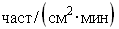 Уровень поверхностного радиоактивного загрязнения, Категория РАОбета-излучающие радионуклидыальфа-излучающие радионуклидыОчень низкоактивныеот 500 до от 50 до Низкоактивныеот  до от  до Среднеактивныеот  до 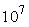 от  до Высокоактивныеболее более Главный государственный санитарный врач
Российской ФедерацииГ.Г.ОнищенкоN п/пНаименование РАО (для источников: N или N партии, N и дата тех. паспорта)Дата поступ-ленияВид отходов (твердые, жидкие)Вид и номер сборника-контейнерарН средыКол-во, кг или лНуклидный состав и вид излученияУдельная активностьСум-марная активностьФамилия и подпись сдавшегоФамилия и подпись принявшегоНаименование и N транспортного контейнера, в который приняты РАОN и дата акта о списании радиоактивных источниковN, дата паспорта на партию отходов на захоронение123456789101112131415N п/п.Характеристика РАОКоличество РАОВид контейнера (тары)Номер контейнера (тары)N паспорта ИИИДля жидких РАОДля жидких РАОВид излученияРадионукл. составУдельная активность, кБк/кгУдельная активность, кБк/кгУдельная активность, кБк/кгСуммарная активность Бк, (н/сек)Заключение о причине отказа в приеме РАОN п/п.Характеристика РАОКоличество РАОВид контейнера (тары)Номер контейнера (тары)N паспорта ИИИОбщее содерж. примесей г/лpH средыВид излученияРадионукл. составбета-излучающие нуклидыальфа-излучающие нуклидыТрансурановые нуклидыСуммарная активность Бк, (н/сек)Заключение о причине отказа в приеме РАО123456789101112131415N п/пДата поступления отходовНаименование организации, откуда поступили отходыВид отходовНуклидный составУдельная активностьКоличество отходовСуммарная активностьНаименование емкости, в которую производили захоронениеПодпись ответственного лица12345678910N п/пФамилия, И., О.Профессия, разрядДата проведения инструктажаN инструкций, технологической картыПодпись получившего инструктажДата и времяРабочее место и меры радиационной безопасности проверены. Бригада допущена к работеРабочее место и меры радиационной безопасности проверены. Бригада допущена к работеРабочее место и меры радиационной безопасности проверены. Бригада допущена к работеДата и времяПодпись отв. руководителя работПодпись отв. за проведение радиационного контроляПодпись отв. исполнителя работСостав N 1:Стиральный порошок3 гЩелочьВода10 гдо 1 лСостав N 2:ДС-РАСВода10 млдо 1 лСостав N 3:ДС-РАС10 млЩавелевая кислота5 гПоваренная сольВода50 гдо 1 лСостав N 4:ДС-РАС или ОП-75 гЩавелевая кислота5 гГексаметафосфат натрия7 гВодадо 1 лСостав N 5:Марганцевокислый калий40 гСерная кислотаВода5 гдо 1 лСостав N 6:Едкий натр10 гТрилон БВода10 гдо 1 лСостав N 7:Лимонная или щавелевая кислотаВода10-20 гдо 1 лСостав N 8:Тринатрийфосфат илигексаметафосфат натрияВода10-20 гдо 1 лхолодной воды80 лгорячей воды50 лспецраствора20 лхолодной воды5 лгорячей воды5 лспецраствора2 л.Год облученияЭффективная доза, мЗв (мбэр)Эквивалентная доза, мЗв (мбэр), органОтветственный за радиационную безопасность (подпись)Суммарная доза до 200_ г.200_ г.